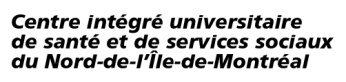 DEMANDE DE SERVICE EN ÉCHOGRAPHIE DOPPLER (pour clientèle ambulatoire)Nom et prénom de l’usager :Nom et prénom de l’usager :Nom et prénom de l’usager :Nom et prénom de l’usager :Nom et prénom de l’usager :Nom et prénom de l’usager :Nom et prénom de l’usager :Nom et prénom de l’usager :Nom et prénom de l’usager :Nom et prénom de l’usager :Nom et prénom de l’usager :No d’assurance maladieNo d’assurance maladieNo d’assurance maladieAnnéeAnnéeAnnéeMoisExpirationExpirationExpirationExpirationNom et prénom du parent :Nom et prénom du parent :Nom et prénom du parent :Nom et prénom du parent :Nom et prénom du parent :Nom et prénom du parent :Nom et prénom du parent :Nom et prénom du parent :Nom et prénom du parent :Nom et prénom du parent :Nom et prénom du parent :Ind. rég.Ind. rég.No téléphoneNo téléphoneNo téléphoneInd. rég.Ind. rég.Ind. rég.Ind. rég.No téléphoneNo téléphoneAdresse :Adresse :Adresse :Adresse :Adresse :Adresse :Adresse :Adresse :Adresse :Adresse :Adresse :Code postalCode postalCode postalCode postalCode postalCode postalImprimer sur recto seulement et transmettre ces deux pages par télécopieur au guichet d’accès en santé physique (GASP) au 514 495-6777.Imprimer sur recto seulement et transmettre ces deux pages par télécopieur au guichet d’accès en santé physique (GASP) au 514 495-6777.Imprimer sur recto seulement et transmettre ces deux pages par télécopieur au guichet d’accès en santé physique (GASP) au 514 495-6777.Date de la demande (AAAA/MM/JJ) : Date de la demande (AAAA/MM/JJ) : Date de la demande (AAAA/MM/JJ) : 1re demande d’examen                                                          Examen contrôle ► site du 1er examen :      1re demande d’examen                                                          Examen contrôle ► site du 1er examen :      1re demande d’examen                                                          Examen contrôle ► site du 1er examen :      Partie I : Raison de consultation /  Échelle de priorité clinique : A : ≤ 3 jours       B : ≤ 10 jours       C : ≤ 28 jours      D : ≤ 3 mois       E : ≤ 6 mois  Partie I : Raison de consultation /  Échelle de priorité clinique : A : ≤ 3 jours       B : ≤ 10 jours       C : ≤ 28 jours      D : ≤ 3 mois       E : ≤ 6 mois  Partie I : Raison de consultation /  Échelle de priorité clinique : A : ≤ 3 jours       B : ≤ 10 jours       C : ≤ 28 jours      D : ≤ 3 mois       E : ≤ 6 mois  N.B. Le délai du rendez-vous a été établi pour chacune des conditions cliniques ci-dessous. Le guichet d’accès se réserve le droit de le modifier selon les renseignements cliniques fournis et selon les disponibilités, après discussion avec le médecin référent.N.B. Le délai du rendez-vous a été établi pour chacune des conditions cliniques ci-dessous. Le guichet d’accès se réserve le droit de le modifier selon les renseignements cliniques fournis et selon les disponibilités, après discussion avec le médecin référent.N.B. Le délai du rendez-vous a été établi pour chacune des conditions cliniques ci-dessous. Le guichet d’accès se réserve le droit de le modifier selon les renseignements cliniques fournis et selon les disponibilités, après discussion avec le médecin référent.Modalités d’échographieConditions  cliniquesCible selon l’échelle de prioritéDoppler veineuxRecherche de thrombophlébite profonde aigüeNe pas compléter le formulaire et référer à l’accueil clinique si disponible. Sinon référer vers l’urgenceDoppler veineuxN.B. : Insuffisance veineuse chronique non disponibleN.B. : Insuffisance veineuse chronique non disponible Doppler cervico-encéphaliqueAIT/ICT récentNe pas compléter le formulaire et référer à l’accueil clinique si disponible. Sinon référer vers l’urgence Doppler cervico-encéphaliqueSouffle carotidien asymptomatiqueC (≤ 28 jours) Doppler cervico-encéphaliqueSuivi de sténose carotidienneRecherche d’insuffisance vertébro-basilaireD (≤ 3 mois) Doppler cervico-encéphaliqueAutre : (indiquer la priorité qui sera validée par le guichet d’accès)Priorité selon le médecin référent :A : ≤ 3 jrs	B : ≤ 10 jrs	C : ≤ 28 jrs     D : ≤ 3 mois	E : ≤ 6 moisDoppler artérielmembres inférieurs supérieursCondition clinique : (indiquer la priorité qui sera validée par le guichet d’accès)Priorité selon le médecin référent :A : ≤ 3 jrs   	B : ≤ 10 jrs	C : ≤ 28 jrs     D : ≤ 3 mois	E : ≤ 6 mois Doppler rénalInvestigation HTA : éliminer étiologie réno-vasculaireD (≤ 3 mois) Doppler rénalAutre : (indiquer la priorité qui sera validée par le guichet d’accès)Priorité selon le médecin référent :A : ≤ 3 jrs	B : ≤ 10 jrs	C : ≤ 28 jrs     D : ≤ 3 mois	E : ≤ 6 mois Autre modalitéIndiquer la modalité d’échographie, la condition clinique et la priorité qui seront validées par le guichet d’accèsPriorité selon le médecin référent :A : ≤ 3 jrs	B : ≤ 10 jrs	C : ≤ 28 jrs     D : ≤ 3 mois	E : ≤ 6 moisCode ZebraCode ZebraCode ZebraPartie II : Renseignements cliniques obligatoiresPartie II : Renseignements cliniques obligatoiresPartie II : Renseignements cliniques obligatoiresPartie II : Renseignements cliniques obligatoiresPartie II : Renseignements cliniques obligatoiresPartie II : Renseignements cliniques obligatoiresJustifier, entre autres, toute modification de la priorité clinique suggérée :Justifier, entre autres, toute modification de la priorité clinique suggérée :Justifier, entre autres, toute modification de la priorité clinique suggérée :Justifier, entre autres, toute modification de la priorité clinique suggérée :Justifier, entre autres, toute modification de la priorité clinique suggérée :Justifier, entre autres, toute modification de la priorité clinique suggérée :Facultatif - Spécifier le nom de l’établissement privilégié :      Facultatif - Spécifier le nom de l’établissement privilégié :      Facultatif - Spécifier le nom de l’établissement privilégié :      Facultatif - Spécifier le nom de l’établissement privilégié :      Facultatif - Spécifier le nom de l’établissement privilégié :      Facultatif - Spécifier le nom de l’établissement privilégié :      Partie III : Provenance de la demandePartie III : Provenance de la demandePartie III : Provenance de la demandePartie III : Provenance de la demandePartie III : Provenance de la demandePartie III : Provenance de la demandeMédecin référentNom du médecin référent Nom du médecin référent No de permisNo de permisEstampeMédecin référentNo de téléphone 	No de posteNo de téléphone 	No de posteNo de télécopieur No de télécopieur EstampeMédecin référentNom de la cliniqueNom de la cliniqueNom de la cliniqueNom de la cliniqueEstampeMédecin référentSignatureSignatureSignatureSignatureEstampeMédecin de familleIdem médecin référentUsager sans médecin de familleIdem médecin référentUsager sans médecin de familleNom du médecin de familleNom du médecin de familleNom du médecin de familleMédecin de familleIdem médecin référentUsager sans médecin de familleIdem médecin référentUsager sans médecin de familleNom de la cliniqueNom de la cliniqueNom de la cliniquePour joindre le GASP :Téléphone :Télécopieur :(514) 495-6680(514) 495-6777(514) 495-6680(514) 495-6777Courriel : guichet.imagerie.cnmtl@ssss.gouv.qc.caCourriel : guichet.imagerie.cnmtl@ssss.gouv.qc.caCode ZebraCode ZebraCode ZebraCode ZebraCode ZebraCode Zebra